(*) Área:  C = Concentração; D = Domínio Conexo; F = Fora do Programa; N = Nivelamento; O = Obrigatória.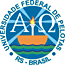 UNIVERSIDADE FEDERAL DE PELOTASPRÓ-REITORIA DE PESQUISA E PÓS-GRADUAÇÃODEPARTAMENTO DE PÓS-GRADUAÇÃO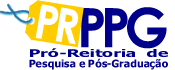 2FORMULÁRIO DE MATRÍCULANOME DO ESTUDANTE         MATRÍCULACURSO OU PROGRAMANÍVELEspecialização em Educação – Área de Concentração: Educação  X ESPECIALIZAÇÃOESTUDANTE: REGULAR  		ESPECIAL  			SEMESTRE: 01          ANO: 2024CÓDIGODISCIPLINANº DE CRÉDITOSÁREA*17350141Trabalho de Conclusão de Curso I - Aspectos Metodológicos da Pesquisa Científica200350381Processos Interativos e a Ludicidade na Educação200350381Artes Visuais, Música e Literatura Infantil4OPelotas, ______/_______/________________________________________________ESTUDANTE Pelotas, ______/_______/_____________________________________________________ORIENTADORDE ACORDO EM: ______/________/_______________________________________________COORDENADOR DO CURSO1ª Via - Coordenador do Curso 2ª Via - Orientador 3ª Via - EstudanteDISTRIBUIÇÃO A CARGO DA COORDENAÇÃO DO PROGRAMA.